H.AYUNTAMIENTO EL LIMON JALISCOPATRIMONIO MUNICIPAL 2018-2021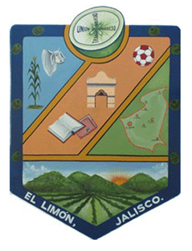  SECRETARIA GENERALSECRETARIA GENERALDescripción Y/O Características del BienNo. InventarioUbicación Valor Valor Estado FísicoSECRETARIO GENERALEscritorio se madera de 2 cajones color negro y tinto SG-1821-0001Oficina Presidencia$ 500$ 500( r )SECRETARIO GENERALMonitor Lenovo N.41215/SDPPI/2015 color blancoSG-1821-0002Oficina Presidencia$ 500$ 500( r )SECRETARIO GENERALImpresora color negra marca brother DCP-1617NWSG-1821-0003Oficina Presidencia$ 700$ 700( r )SECRETARIO GENERALTeclado color blanco Lenovo P/N 25209154SG-1821-0004Oficina Presidencia$ 200$ 200( r )SECRETARIO GENERALRatón mouse Lenovo PN25201322SG-1821-0005Oficina Presidencia$ 150$ 150( r )SECRETARIO GENERALBote de basura color negroSG-1821-0006Oficina Presidencia$ 25$ 25( r )SECRETARIO GENERALSilla negra color negra de posiciones de forro de tela SG-1821-0007Oficina Presidencia$ 70$ 70( r )SECRETARIO GENERALVentilador blanco Fan Star 3 velocidades SG-1821-0008Oficina Presidencia$ 65$ 65( r )SECRETARIO GENERALArchivero de metal de 4 cajones color negro y naranja con base de madera SG-1821-0009Oficina Presidencia$ 300$ 300( r )SECRETARIO GENERALRegulador de luz color negro CDP de 6 entradasSG-1821-0010Oficina Presidencia$ 100$ 100( r )SECRETARIO GENERALMesa de metal con base de madera comprimida color maderaSG-1821-0011Oficina Presidencia$ 120$ 120( r )SECRETARIO GENERALTeléfono color negro Marca PANASONIC Modelo NO. KX-TS5LX-BSG-1821-0012Oficina Presidencia$ 50( r )( r )SECRETARIO GENERALEscritorio de metal de 2 cajones con base de madera comprimida color café SG-1821-0013Oficina Presidencia$ 400( r )( r )SECRETARIO GENERALMonitor hacer color negro SNID:14802491185SG-1821-0014Oficina Presidencia$ 300( r )( r )SECRETARIO GENERALTeclado color negro Lenovo 1S41A53121057971CSG-1821-0015Oficina Presidencia$ 90( r )( r )SECRETARIO GENERALRatón negro modelo M800-P2MSG-1821-0016Oficina Presidencia$ 40( r )( r )SECRETARIO GENERALCPU- Marca COMPAQ  N.254605-001SG-1821-0017Oficina Presidencia$ 200( r )( r )SECRETARIO GENERALLIBRE NUMEROSG-1821-0018Oficina Presidencia( r )( r )SECRETARIO GENERALSilla de madera color café de maderaSG-1821-00Oficina Presidencia$ 70( r )( r )SECRETARIO GENERALSilla de madera color café de maderaSG-1821-00Oficina Presidencia$ 70( r )( r )SECRETARIO GENERAL1 sello SECRETARIA GENERALSG-1821-0019Oficina Presidencia$ 150( r )( r )SECRETARIO GENERALEngrapadora gris -azul Maped 392SG-1821-0020Oficina Presidencia$ 30( r )( r )SECRETARIO GENERALSeparador de plástico color negro con 2 divisiones SG-1821-0021Oficina Presidencia$ 40( r )( r )